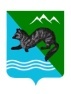 ПОСТАНОВЛЕНИЕ  АДМИНИСТРАЦИИ СОБОЛЕВСКОГО   МУНИЦИПАЛЬНОГО РАЙОНА КАМЧАТСКОГО КРАЯ     24 июля  2018                       с. Соболево                                    №187  В целях межведомственного взаимодействия субъектов системы профилактики по выявлению семейного неблагополучия и безнадзорных детей, правонарушений и антиобщественных действий несовершеннолетних, выявлению и устранению причин и условий, способствующих этому, а также в связи с кадровыми изменениями в учреждениях и организациях Соболевского муниципального района,АДМИНИСТРАЦИЯ ПОСТАНОВЛЯЕТ:Утвердить состав комиссии по делам несовершеннолетних и защите их прав Соболевского муниципального района согласно приложению.2. Признать утратившим силу постановления администрации Соболевского муниципального района:- постановление администрации Соболевского муниципального района Камчатского края от 14.03.2018г № 61 «Об утверждении состава комиссии по делам несовершеннолетних и защите их прав Соболевского муниципального района»;3. Управлению делами администрации Соболевского муниципального района направить настоящее постановление для опубликования  в районной газете «Соболевский вестник» и разместить на официальном сайте Соболевского муниципального района в информационно-телекоммуникационной сети Интернет.4. Настоящее постановление вступает в силу после его официального опубликования (обнародования).Глава Соболевского муниципального района                               В.И.Куркин                                              Приложение к постановлениюадминистрации Соболевскогомуниципального района от 24.07.2018 №187Состав комиссии по делам несовершеннолетних и защите их прав Соболевского муниципального района Об утверждении состава комиссии  по делам несовершеннолетних и защитеих прав Соболевского муниципального районаХорошайло Елена Васильевна-Председатель комиссии (заместитель главы администрации Соболевского муниципального района);Соколова Инна Николаевна-Консультант (ответственный секретарь комиссии по делам несовершеннолетних и защите их прав Соболевского муниципального района);Куркина Нина Николаевна-ВРИО руководителя управления образования, социальной и молодёжной политики администрации Соболевского муниципального района;Калинкина Виктория Николаевна-Директор Краевого государственного казенного учреждения «Центр занятости населения» Соболевского района (по согласованию);Ларина Ольга Гавриловна-Заведующая отделением социального обслуживания населения в Соболевском районе (по согласованию);Лепёхина Вера Валентиновна-Заведующая МДОКУ «Детский сад Солнышко» (по согласованию);Позднякова Анна Владимировна-Директор МОКУ «Соболевская средняя школа» (по согласованию);Асылова Светлана Валерьевна-Педагог-психолог МОКУ «Соболевская средняя школа» (по согласованию);Сысоева Ольга ГеннадьевнаСпешнева Наталья Владимировна--Начальник отдела по социальному развитию, труду и культуре в управлении образования, социальной и молодёжной политики администрации Соболевского муниципального района;Член Соболевского местного отделения партии «Единая Россия»;(по согласованию)Фазылова Марина Николаевна-Инспектор ПДН ОП № 12 Усть-Большерецкого МО МВД России (по согласованию);Шахматова Людмила Леонидовна-Главный врач ГБУЗ  КК «Соболевская районная больница» (по согласованию).